Une histoire mignonne !!!Un accoucheur s'occupe d'une femme qui attend des jumeaux.
Le premier bébé sort, c'est un superbe garçon: une tape sur les fesses et il pousse un cri vigoureux.
Mais le deuxième bébé tarde à vouloir sortir. Une heure passe, deux heures L'accoucheur dit à la sage femme qu'il part manger et de l'appeler quand il y aura du nouveauDès qu'il est parti, la sage femme entend: - psssst – psssssstElle distingue une petite main qui passe entre les jambes de la patiente et qui lui fait signe de venir !Elle se rapproche de la femme et voit une petite tête qui pointe à l'orifice :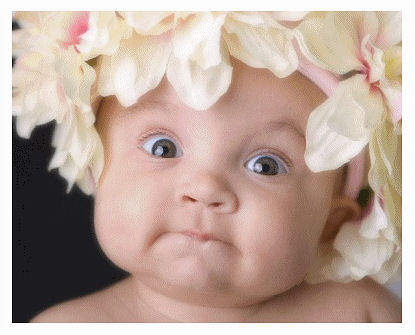 Il est parti le monsieur qui donne les fessées ?